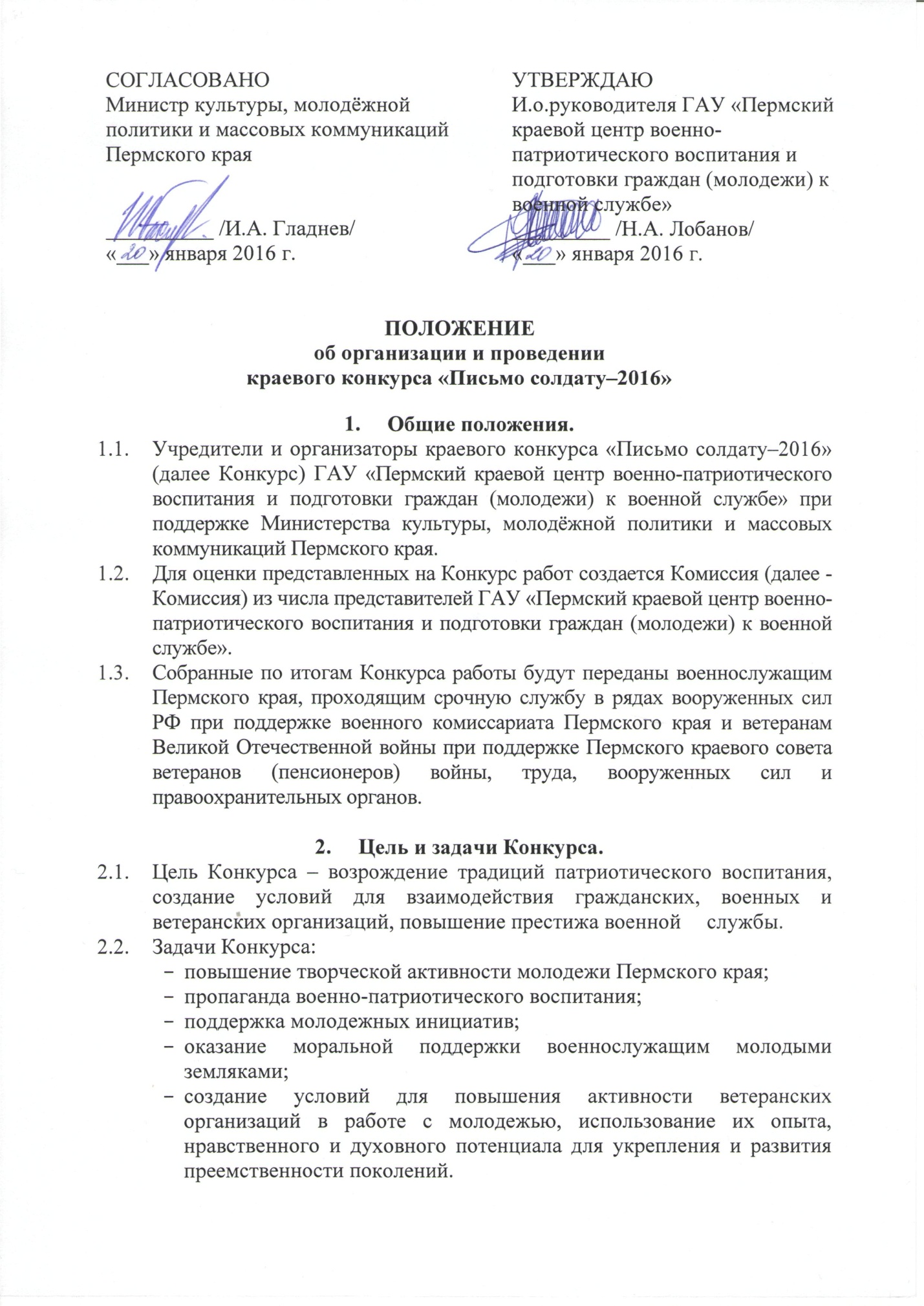 Номинации Конкурса.На Конкурс принимаются конкурсные работы по номинациям:«Письмо солдату». Участникам предлагается подготовить письма военнослужащим землякам со словами напутствия и благодарности солдатам-срочникам за службу в рядах вооруженных сил РФ и т.д. (далее – письмо)Требования к оформлению конкурсной работы:конкурсная работа выполняется в форме письма, объем письма не ограничен;письмо должно быть в незапечатанном подписанном конверте;письмо может содержать: - рассказ о себе, своих планах, мечтах, жизненной позиции;- авторские стихи, рассказы, истории, новости из жизни города;- интересующие вопросы солдатам;- благодарность солдатам за их службу и напутствия.«Письмо прадеду». Участникам предлагается подготовить письма ветеранам Великой Отечественной войны со словами поддержки и благодарности (далее – письмо).Требования к оформлению конкурсной работы:конкурсная работа выполняется в форме письма, объем письма не ограничен;письмо должно быть в незапечатанном подписанном конверте;письмо может содержать: - авторские стихи, рассказы, истории;- интересующие вопросы ветеранам ВОВ;- слова поддержки и благодарности ветеранам ВОВ.«Подарок прадеду». Участникам предлагается создать творческие работы в военно-патриотической тематике (рисунки, поделки, сувениры и т.п., сделанные собственными руками) (далее – подарок)Требования к оформлению конкурсной работы:конкурсная работа выполняется в форме подарка, который предоставляется в упаковке (папка, коробка и т.д.);на упаковке должно быть указано наименование работы (при наличии), ФИО автора работы и контактные данные. «Солдатский дневник». Участникам предлагается провести поисково-исследовательскую деятельность по поиску фронтовых писем (их фотографирование с последующей перепечаткой), хранящихся у ветеранов ВОВ, семей ветеранов и т.д.Требования к оформлению конкурсной работы:конкурсная работа, при наличии нескольких листов, должна быть оформлена в папке-скоросшивателе, либо сброшюрована;на папке должно быть указано наименование работы (при наличии), ФИО автора работы и контактные данные;приветствуется наличие аннотации к работе.Количество участников конкурса и представленных в номинациях конкурсных работ не ограничивается.Условия Конкурса.В Конкурсе принимают участие школьники, студенты, преподаватели образовательных учреждений всех типов города Перми и Пермского края. Информация о Конкурсе и его результатах размещается в СМИ и на следующих сайтах:http://mk.permkrai.ru - сайт Министерства культуры, молодежной политики и массовых коммуникаций Пермского края;http://gaupatriot.ru – сайт ГАУ «Пермский краевой центр военно-патриотического воспитания и подготовки граждан (молодежи) к военной службе».Порядок и сроки проведения Конкурса.Сроки проведения:Конкурсные работы принимаются до 18 февраля 2016 года;Экспертная оценка Конкурсных работ и определение победителей Конкурса осуществляется Комиссией с 19 по 26 февраля 2016 года;Объявление победителей Конкурса производится до 29 февраля 2016 года.Требования к предоставлению Конкурсной документации.К участию в Конкурсе допускается Конкурсная документация, оформленная в соответствии с требованиями настоящего Положения и содержащая следующую информацию и документы:заявка на участие в Конкурсе, согласно Приложения № 1 к настоящему Положению;конкурсная работа.Внимание: к каждой конкурсной работе прилагается отдельная заявка.Работы на Конкурс принимает АНО «Организация «Вектор Дружбы»:Адрес: 614068 г. Пермь, ул. Петропавловская, д. 185, оф. 313, часы работы: пн-пт, 11:00 – 19:00.Электронная почта: pismo@vfunion.ruПредставленная Конкурсная документация на участие в Конкурсе не возвращается и не рецензируется. Авторы работ предоставляют организаторам Конкурса право на некоммерческое использование любых конкурсных работ без предварительного уведомления авторов. Публичная демонстрация представленных на конкурс работ осуществляется с обязательным упоминанием имени автора.Конкурсная документация, поступившая после истечения срока приема, установленного п.5.1. настоящего Положения, либо с нарушением требований, установленных п. 6.1. настоящего Положения, не рассматривается.Критерии оценки работы.Соответствие тематике конкурса.Творческий подход.Оригинальность.Проработанность темы.Качество исполнения работы.Каждый критерий оценивается от 0 до 10 баллов.Подведение итогов, награждение победителей Конкурса.Для оценки конкурсных работ создается Комиссия, которая формируется организаторами Конкурса.Победители определяются закрытым голосованием.Результаты и победители будут объявлены на сайте ГАУ «Пермский краевой центр военно-патриотического воспитания и подготовки граждан (молодежи) к военной службе» http://gaupatriot.ru/.Победителям Конкурса вручается диплом и ценный приз.Церемония награждения по итогам Конкурса проводится не позднее 29 февраля 2016 г. О времени и месте проведения церемонии награждения участники будут оповещены отдельно.Участникам Конкурса вручаются электронные сертификаты. Руководители участников Конкурса награждаются электронными благодарственными письмами (если указаны в заявке на участие).Контакты: АНО «Организация «Вектор Дружбы», 614068, г. Пермь, ул. Петропавловская, д.185, оф.313, Тел./факс: 8(342)237-11-10, электронная почта:pismo@vfunion.ruПриложение № 1 к Положениюо проведении КонкурсаЗаявкана участие в 
краевом конкурсе «Письмо солдату–-2016»_________________________________________________                                                                   Подпись                                     ДатаНоминацияНазвание работыМуниципальный район (городской округ)Населенный пунктОбразовательное учреждениеАдрес, телефон, эл.  почта, сайт учрежденияФИО, дата рождения, класс автора работыКонтактный телефон Контактный e-mail